ПРЕДМЕТ:  Обавештење о продужењу рока за достављање понуда поЈН број 100357/2014- „Delovi za napojne i kondenz pumpe SULZERПоштовани,У складу са чланом 63. став 5. Закона о јавним набавкама (Сл. гласник РС 124/12), обавештавамо Вас да наручилац Привредно друштво „Термоелектране Никола Тесла” д.о.о. продужава рок за доставу понуда по јавној набавци број 100357/2014Нови рок за доставу понуда је  26.03.2015.. године до 13:00 часова.Јавно отварање понуда обавиће се истог дана у 13:30 часова у просторијама ПКА, ТЕНТ А Обреновац КОМИСИЈА  за ЈН 100357/2014------------------------------------------------------------------------------------------------------------------------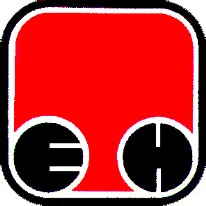 Електропривреда Србије  - ЕПСПривредно ДруштвоТермоелектране Никола Тесла,  Обреновац